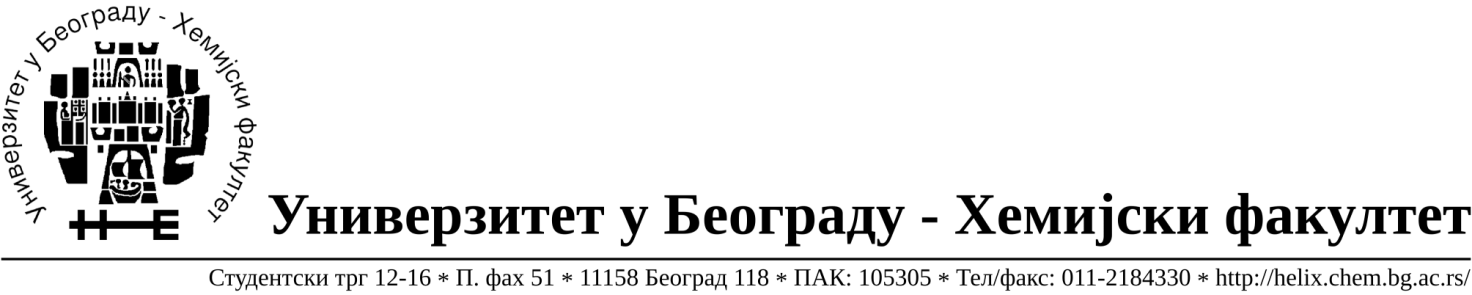 Na zahtev( pitanje) potencijalnih ponuđača, ovim putem dostavljamo traženo pojašnjenje             ( odgovor) u vezi javne nabavke male vrednosti dobara- laboratorijska oprema za obrazovanje i nauku, broj 26/14. Pitanje:   Da li možete izostaviti zahtev da mala pravna lica imaju pozitivan finansijski rezultat u 2013. godini? Prošle godine imali smo gubitak, pa ne ispunjavamo ovaj kriterijum. Sve ostale kriterijeume uspešno ispunjavamo. Одговор:  Ne. U Beogradu, 31.10.2014.godine